ARKUSZ POMYSŁU DLA MIESZKAŃCÓW TERENU LGD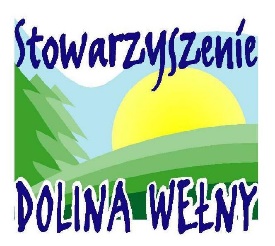 STOWARZYSZENIE „DOLINA WEŁNY”Szanowni Państwo,Stowarzyszenie „Dolina Wełny” rozpoczyna prace nad stworzeniem LSR na lata 2023-2027, która umożliwi pozyskanie środków finansowych na realizację zadań, inwestycji, wydarzeń i wszelkich inicjatyw, które wpłyną na rozwój naszego terenu oraz przyczynią się do poprawy życia mieszkańców.Zwracamy się do Państwa z prośbą o włączenie się w prace związane z budową LSR – wypełnienie poniższego Arkusz Pomysłu, który umożliwi nam określenie celów i kierunków działania.W poniższym Arkuszu Pomysłu prosimy przedstawić, co Pan(i) chciałby(aby) w przyszłości zrealizować uzyskując wsparcie finansowe z funduszy unijnych za pośrednictwem oraz przy pomocy naszej LGD.Propozycje mogą dotyczyć zarówno działań realizowanych przez osoby fizyczne, przedsiębiorców, rolników, ale też organizacje pozarządowe, gminy i jednostki gminne. Prosimy o zgłaszanie pomysłów dotyczących zadań inwestycyjnych, wydarzeń kulturalnych, edukacyjnych, sportowych i rekreacyjnych, zadań społecznych oraz zadań wspierających rozwój przedsiębiorczości i rolnictwa. Informujemy, że podane informacje zostaną wykorzystane przez Stowarzyszenie „Dolina Wełny” wyłącznie na potrzeby LSR.1. Nazwa/temat proponowanego zadania-pomysłu:2. Co ma być zrealizowane?3. Charakterystyka projektu:Proszę zaznaczyć odpowiedź (dowolna ilość) jest innowacyjny (zastosowanie nowych technologii, wprowadza nowy lub istotnie ulepszony produktu/usługę/proces na obszar LGD) jest związany z cyfryzacją (zakłada działania w zakresie upowszechniania nowych technologii i modeli biznesowych opartych na cyfryzacji i sieci internetowej) jest związany z ochroną środowiska i przeciwdziałaniu zmianom klimatu (zakłada działania w zakresie rozwoju energii odnawialnej, poprawy jakości powietrza, efektywności energetycznej, działań edukacyjnych zwiększających świadomość w sferze zmian klimatycznych) przeciwdziała niekorzystnym zmianom demograficznym (starzenie się społeczeństwa, migracja zarobkowa, itp.) jest związany z wspieraniem przedsiębiorczości (rozwój działalności gospodarczej, tworzenie miejsc pracy, podnoszenie kwalifikacji poprzez szkolenia, warsztaty, kursy, itp.)  jest związany z wspieraniem udziału młodzieży w działaniach LGD (dostęp do projektów realizowanych przez LGD oraz realizacja działań dedykowanych ludziom młodym) będzie realizowany w partnerstwie (wspieranie współpracy w tym działań wspólnych przedsiębiorców, wspólnej realizacji działań społecznych przez różne podmioty, działań na rzecz pobudzenia współpracy na różnych płaszczyznach)4. Gdzie będzie realizowane zadanie-pomysł?Proszę zaznaczyć 1 odpowiedź. Gmina Damasławek Gmina Gołańcz Gmina Kiszkowo Gmina Margonin Gmina Mieścisko Gmina Rogoźno Gmina Skoki Gmina Wapno Gmina Wągrowiec5. Kto ma być głównym realizatorem zadania-pomysłu? (np. nazwa organizacji/instytucji/ przedsiębiorstwa)6. Jak i z kim zakłada się współpracę przy realizacji  zadania-pomysłu? 7. Jakie korzyści przyniesie realizacja zadania-pomysłu dla naszego obszaru?8. Szacunkowe koszty realizacji zadania-pomysłu:9. Szacunkowy czas trwania realizacji zadania-pomysłu?10. Imię i nazwisko osoby zgłaszającej zadanie-pomysł lub nazwa instytucji/ organizacji/przedsiębiorstwa w imieniu której zgłaszane jest zadanie-pomysł:11. Kontakt (telefon, e-mail)Wypełnione arkusze pomysłu należy przekazać do LGD Stowarzyszenie „Dolina Wełny”:osobiście do Biura LGD (ul. Kolejowa 24,pok. 202, 62-100 Wągrowiec) lubpocztą (Biuro LGD ul. Kolejowa 24,pok. 202, 62-100 Wągrowiec) lubdrogą e-mail (skan na adres: biuro_dolinawelny@o2.pl)Ostateczny termin odesłania arkusza pomysłu do LGD to: 14.10.2022 r.DZIĘKUJEMY ZA WYPEŁNIENIE ARKUSZA!W przypadku pytań dotyczących ankiety, arkusza pomysłu, bądź całego procesu konsultacji społecznych, Biuro LGD jest do dyspozycji pod numerem: 67/25-52-489 lub 508-568-051.